El proceso de la elaboración de un diplomado en formación psicosocial para estudiantes y catedráticos universitarios
The process of preparation of a diploma in psychosocial education for students and university professorsIrma Ivonne Martínez DimasSecretaría de Educación Pública del Estado de Nuevo León, Méxicomissirmaivonne@gmail.com
ResumenLa elaboración de un proyecto de investigación requiere de tiempo para detectar una problemática, investigar del tema, buscar las alternativas de solución, diseñar instrumentos de indagación acordes a la metodología elegida y dar una solución oportuna a las problemáticas previamente detectadas. Mediante la implementación de diversos instrumentos de indagación, al igual que una revisión de la literatura relacionada al tema, será de utilidad para alcanzar a solucionar las distintas problemáticas planteadas.  La educación es una alternativa para solucionar los conflictos sociales que generan entornos violentos en las personas.  Mediante el diseño curricular se logrará fomentar el equilibrio o estabilidad emocional para una formación psicosocial tanto en alumnos como en catedráticos.  Por lo tanto, este diplomado brindará beneficios a las comunidades académicas, al igual que a la sociedad en general.  Al tener el desarrollo del mismo, se solicitará apoyo a Universidades Públicas, Privadas e Instituciones Gubernamentales para que se pueda ofertar y con ello se logre el beneficio de las personas.Palabras clave: diseño curricular, formación psicosocial, diplomado, universitarios.AbstractTo begin this research Project it took me time to identify the problem to solve, search about the topic, finding out alternative ways to solve them according to the methodology that was chosen.  Meanwhile the implementation of the instruments to gather information as well as the literature review will provide additional solutions for the problems that were found.  The alternative education provides a good way to solve social conflicts that generate social violence or aggressive environments.  Through the curriculum design this will accomplish the emotional equilibrium due to the psychosocial training to students and teachers.  As a result, this diploma will benefit the academic communities and the society in general.  As soon as this course is finished, it will be needed to ask for support to universities in the public as well as private environments, as well as to the government in order to offer this course and people will benefit with this training.  Keywords: curriculum design, psychosocial education, dilemma, university students and teachers.Fecha Recepción: Enero 2018     Fecha Aceptación: Julio 2018
IntroducciónEl presente escrito incluye el análisis de algunas experiencias que adquirí durante el período en el cual realicé el Postdoctorado en Currículum, innovación pedagógica y formación en el Centro de Estudios e Investigaciones para el Desarrollo Docente, A. C.  Siendo una experiencia muy placentera el desarrollo de un diplomado intitulado “La elaboración de un diplomado en formación psicosocial para estudiantes y catedráticos universitarios”.Dicho diplomado surgió de la observación directa, al igual que de la aplicación de instrumentos de indagación que pretenden darle seguimiento a la problemática detectada, siendo el rezago educativo, la carencia de trabajo con los alumnos en el aspecto psicosocial para buscar trabajo en su área al carecer de experiencia y de confianza en ellos mismos.  En cuando a los catedráticos universitarios, este diplomado brinda herramientas adicionales a las cuales poseen para contribuir a la mejora del desempeño de sus educandos y en especial de que confíen en sí mismos para el desarrollo integral de su potencial.DesarrolloLa labor docente tiene requerimientos sociales que hacen que su labor sea compleja y tenga procesos que se necesitan ajustar en base a los distintos paradigmas educativos, sociales y culturales los cuales permiten percatarse de las exigencias contemporáneas actuales que permita conocer la motivación de los educandos.  La preparación docente está marcada en la comprensión lectora, la resolución de problemas y la construcción del conocimiento de la manera en la cual se integra la teoría y la práctica, pretendiendo desarrollar las competencias profesionales que se plasman en el perfil de egreso del programa educativo seleccionado. Por lo anterior, resulta compleja esta tarea y se requiere del empleo de tiempo adicional para alcanzar estos enfoques constructivistas, el diseño curricular, la elaboración de textos académicos que tengan alcance social y brinde soluciones a los problemas planteados.  Para Castells (2001) “se han generado profundas interrogantes en los diversos planteamientos educativos, por lo que se habrá que ir reconstruyendo nuestra visión de la realidad, los discursos que comprenden el papel de la educación y las escuelas, sus fines en la nueva situación y los procedimientos de enseñar y aprender que son posibles”.  La transformación de los sistemas de educación se ha caracterizado por tener una expansión en el número de alumnos y universitarios que gradúan.  A la par de desarrollar reformas curriculares que satisfagan las demandas económicas que requiere el mercado laboral, la introducción de competencias para la vida que permitan el desarrollo de los objetivos en los programas de estudio. Herlo (2015) explica las nuevas tendencias en los procesos de diseño curricular como una forma en la cual se desarrollan políticas educativas, ajustes a los procedimientos internos y la adaptación o reestructuración de los currículos que satisfagan las demandas sociales.En consecuencia, la actividad áulica es una herramienta importante, por consiguiente, el aprendizaje es influenciado por las diferencias individuales de los estudiantes, las estrategias didácticas empleadas por los docentes, el contexto escolar y las relaciones afectivas de los aprendices. Johnson, Johnson y Hobulec (1999), establecen que “el aprendizaje cooperativo es el empleo didáctico de grupos reducidos en los que los alumnos trabajan juntos para maximizar su propio aprendizaje y el de los demás (como se citó en Díaz-Barriga y Hernández, 2007, p. 107), esto me permitirá como futura docente en línea mejorar las dinámicas en entornos virtuales de aprendizaje que permita trabajar en grupos en línea, donde se genere la sinergia que permita el cambio de visión en el área psicosocial.Continuando con la parte teórica del trabajo, menciono algunos conceptos importantes que permiten comprender mejor el desarrollo del presente diplomado.Diseño CurricularUn diseño curricular permite a los involucrados el poder abrir las puertas del saber a otras personas que anhelan una mejor preparación académica, tecnológica o técnica.  El diseño curricular ayuda a vislumbrar la malla curricular a desarrollar a lo largo del trayecto formativo, con lo cual es posible realizar innovaciones educativas que sean benéficas para la comunidad escolar, al igual que para la sociedad.  De acuerdo a Azionya y Oksiutycz (2017) “existe la necesidad de construir un andamiaje entre la teoría y la práctica que necesita la inclusión del contexto basado en el conocimiento de la educación universitaria y reflexione en la complejidad real de la vida” (p. 193).Acreditación de los programas educativosEn Europa se han establecido los sistemas de garantía de calidad que permite la existencia de títulos universitarios o licencias para trabajar.  Francia ofrece los grados científicos y los diplomas universitarios (Neave, 2001).  En el caso de Francia y Holanda, tienen redefinidos los roles de supervisión con auditorias contextualizadas que permiten la mejora continua en la educación.Durante el año 2000, se realizó una red europea para analizar el proyecto nacional educativo y tener una calidad en la educación superior, misma que fue denominada en el 2004 como la European Network of Quality Assurance in Higher Education.  Posteriormente, el Proyecto Tuning Educational Structures in Europe permitió monitorear la calidad en los programas de nivel superior.En el caso de Latinoamérica, en los noventa, surgen diversas instituciones para explicar el desarrollo de los países, evaluar el desempeño tanto de los catedráticos, las instituciones y sus egresados para tener un Estado y sociedad acordes a las necesidades del mundo contemporáneo, debido ello, los gobiernos crearon lugares de intercambio, espacios para que iniciaran los debates académicos que les llevaran a tener planes educativos acordes a las necesidades actuales.Por mencionar algunas de esas instituciones son el Consejo Nacional de Acreditación, CNA en Colombia; la Comisión Nacional de Evaluación y Acreditación Universitaria, CONEAU en Argentina; el Sistema Nacional de Acreditación de la Educación Superior, SINAES en Costa Rica; el Mecanismo Experimental de Acreditación de Carreras para el Reconocimiento de Títulos y Grado Universitario, MEXA-por el MERCOSUR Universitario; el Ministerio de Educación Superior, MES en Venezuela, por mencionar algunos. El diplomado será impartido mediante entornos virtuales de aprendizaje, empleando una plataforma educativa que permita la accesibilidad de los recursos de enseñanza aprendizaje.De acuerdo con Richards y Rodgers (1982) el diseño curricular se basa en el método, de ahí se desprende el enfoque o la forma en la cual se aprende y enseña.  El diseño que contiene las especificaciones, la selección y organización del contenido.  Asimismo, las especificaciones de los roles de los aprendices, maestros y de los materiales que se emplearán en el diseño del curso.  En lo que respecta al procedimiento, describe las técnicas y prácticas del sistema instruccional (Brown, 1995:3).Figura 1.1 Esquema de las practicas del sistema instruccional (Brown, 1995).Existe la necesidad de definir el enfoque, debido a que de ahí se desarrollará el programa de estudio.  En este caso, la elaboración del diplomado.  Entonces, la definición para este trabajo es las formas de definir los cuestionamientos de qué y cómo los participantes necesitan aprender.  El programa de estudio es la forma en la cual se organiza el curso y los materiales.  Las técnicas se entienden como las maneras de enseñar y presentar los materiales de enseñanza.  De lo anterior, los ejercicios son las aplicaciones prácticas del objeto de estudio.Basados en Brown (1995) existen componentes curriculares que llevan a los maestros a desarrollar el marco de referencia de sus actividades de enseñanza y permiten afianzar el aprendizaje.  Actualmente el enfoque por competencias permite que los educandos desarrollen sus actitudes, conocimientos, valores, a la par de los contenidos disciplinares del área de estudio.  Se pretende la aplicación de los conocimientos adquiridos en la escuela, para que sean aplicados en diversas áreas, en específico en el área laboral y que permita esa movilidad de saberes, generando otros conocimientos.Basado en Fogarty (1997) el aprendizaje basado en problemas es un modelo curricular diseñado para resolver problemas de la vida real que en ocasiones pueden ser ambiguos.  Esta metodología permite que los estudiantes empleen problemáticas buscando resolverlos de forma interactiva y proponiendo alternativas de solución viables a los conocimientos adquiridos e interacción de los equipos de trabajo.  Al emplear esta metodología, se requiere conocer el problema, lo cual permitirá definirlo con la intención de reunir los hechos, crear hipótesis, investigar, parafrasear o replantear el problema y con ello se generen alternativas de solución viables para el problema planteado.El desarrollo curricular centrado en el estudiante pretende integrar las habilidades en lugar de adquirir sólo el conocimiento (Nunan, 1998:22). Con la finalidad de realizar el diseño curricular de un diplomado se realizarán los siguientes pasos para realizarlo:Análisis de necesidades.Redacción de objetivos, metas y competencias.Prueba piloto de los contenidos.Selección de los materiales a emplear.Metodologías y enfoques de enseñanza.Evaluación del diplomado.Dentro del análisis de necesidades se realizará el estudio que permita conocer la viabilidad de la elaboración del diplomado.  Detectando las áreas de oportunidad a desarrollar durante el diseño curricular del mismo.  Los instrumentos que se emplearán son: cuestionarios a profesionistas, así como también a estudiantes universitarios que pueden ser beneficiados del diplomado. En la redacción de objetivos, metas y competencias se realizará un análisis de las áreas detectadas en el análisis anterior para determinar las áreas que comprenderá el diplomado, aunado a las metas y competencias disciplinares que se alcanzarán en este diseño. Mediante una prueba piloto de los contenidos, se verá el tiempo a desarrollar, el estimado es de 120 horas en la modalidad B-learning, lo cual implica que se darán algunas sesiones presenciales y otras en línea.  Lo anterior permitirá el enriquecimiento de los participantes y el desarrollo de habilidades comunicativas de los mismos.Para Kelting-Gibson (2013), “la efectividad de todas las reformas educativas depende de un buen maestro dentro del aula.  Un buen maestro puede hacer la diferencia a lo largo de la vida” (p. 39).  En lo que respecta a la selección de los contenidos se realizará empleando bibliografía actualizada que comprenda diversas áreas de psicología, desarrollo humano, formación sociocultural, globalización o ciudadanía mundial, resiliencia, coaching educativo, entre otros. Otra área relevante en el diseño del diplomado es la selección de los métodos, al igual que de los enfoques de enseñanza pues son la clave primordial del curso y permitirá que este sea impartido en diversos momentos.Al igual que la evaluación del diplomado permitirá que se dé esa retroalimentación al menos en la parte del plan piloto que contribuya a realizar los ajustes pertinentes del diplomado.  Basándome en McMillan (2011) y Fink (2013) la evaluación será entendida en este documento como “la colección, evaluación y uso de la información que ayude al facilitador a tomar decisiones para mejorar el aprendizaje”, (p. 9). Las áreas a evaluar serán el alcance de los objetivos, metas, competencias, la viabilidad de las evaluaciones parciales del curso, el desarrollo, la aplicabilidad de los materiales sugeridos de estudio y  por último, la forma de enseñanza.  Por consiguiente, se realizará una evaluación sistemática del diseño curricular.Según Mukan, Myskiv y Kravets (2016), el desarrollo profesional se basa en el empleo de las Tecnologías de la Información y Comunicación, aunado al carácter humanístico, o bien su orientación hacia el desarrollo de la personalidad de los estudiantes, el desarrollo profesional del facilitador, la adquisición de herramientas para la vida que sean necesarias para interactuar dentro de los procesos académicos, la promoción de la educación intercultural, multicultural, el desarrollo intelectual y las virtudes propias del ser humano.Para Fink (2003) existen cuatro componentes de enseñanza los cuales permitirán el inicio de la enseñanza.  Entre los cuales se puede mencionar la siguiente figura.Figura 1.2 Los cuatro componentes de enseñanza (Fink, 2003:22).En lo que respecta a las interacciones maestro-alumno se basa en la relación social que existe durante el período que se curse el diplomado al tener presente que se trabaja en la modalidad B-learning con lo cual algunas sesiones se realizarán de forma presencial.  Por lo tanto, se requiere tener un código de ética para realizar comentarios, observaciones y en general participar en el diplomado propuesto.El manejo del curso estará organizado en cuatro módulos y cada uno de ellos contiene explicaciones mediante vídeos de los temas a tratar, actividades a realizar dentro de la plataforma que indiquen el aprendizaje de los contenidos, al igual que evaluaciones cortas que arrojen los resultados al concluir cada módulo se realizará una evaluación parcial del diplomado con la finalidad de verificar que los contenidos sean aprendidos por los educandos. El diseño de enseñanza requiere de organización, selección de los contenidos basados en el enfoque metodológico a emplear al igual que impacto social que tendrá en las personas que lo cursen.  El conocimiento acerca de la materia será enriquecedor debido a la diversidad estratégica que se empleará para enseñar a los participantes de este diplomado.El modelo de este curso tiene como referencia la propuesta de Fink (2003) al incluir los conceptos de: simplicidad, holístico, práctico, integrativo y normativo.  Se tienen los componentes que indican los factores situacionales que llevan a alcanzar el aprendizaje.  De ellos se desprenden los objetivos de aprendizaje, las actividades de enseñanza y aprendizaje, la retroalimentación y evaluación.Al ser un desarrollo piloto del diplomado se requiere la sensibilización de los participantes, profundizar la investigación educativa, continuar el desarrollo profesional docente, organizar pláticas informativas para introducir el diplomado al igual que la introducción de las Tecnologías de la Información y Comunicación que permita la difusión del mismo.  Mukan, et al. (2016) mencionan que “se debe centralizar los contenidos y descentralizar los componentes operacionales para determinar las necesidades de los profesionistas, la efectividad de la enseñanza y las herramientas de mercado que permitan el desarrollo profesional”.  Lo cual permitirá el empleo del lenguaje como “la forma más eficaz y económica de nombrar la cultura, y el dominio de la lengua propia es lo que permite mantenerla dinámica y seguirla fortaleciendo” (Schemelkes, 2009).ResultadosCon la intención de conocer la evaluación de la satisfacción académica de los estudiantes universitarios se empleó una encuesta para que los educandos evaluaran la forma en la cual se trabaja. Como primera parte, se pretende conocer el indicador de importancia y con ello, se realizaron cinco ítems empleando la escala de Likert con la finalidad de conocer la percepción de los estudiantes.  El primer cuestionamiento fue acerca de la importancia de los contenidos de aprendizaje encontrando que el 33% de los encuestados afirma que es muy importante el contenido de la unidad de aprendizaje, posteriormente el 34% lo percibe importante, mientras que el 30% indicó que es fundamental y por último, el 3% indica que es sin importancia.  Lo anterior permite vislumbrar las percepciones de los alumnos al respecto de los contenidos empleados en la unidad de aprendizaje. La Gráfica 1 muestra los resultados que arrojaron la encuesta (ANEXO 1).Gráfica 1. Importancia del contenido de la unidad de aprendizaje.Fuente: Elaboración propia.En base a la percepción de los educandos acerca de las metodologías empleadas por los catedráticos se detectó que el 3% está muy insatisfecho, el 10% insatisfecho, el 20% poco satisfecho, el 44% satisfecho y el 23% muy satisfecho.  Lo cual indica que se deben realizar observaciones áulicas para conocer el contexto en el cual se impartieron las clases y pretender que estén muy satisfechos con el trabajo áulico o fuera del aula.  Al ser universidad, los docentes cuentan con libertad de cátedra, con ello es diverso el trabajo realizado en las aulas.  Se puede considerar adicionalmente que los estudiantes se encuentran en un proceso de formación y que los docentes cuentan con experiencia en el campo laboral, con lo cual, la percepción de los jóvenes requiere ser analizada de forma más objetiva. Dicho gráfico se encuentra a continuación:Gráfica 2. Metodología empleada por los catedráticos.Fuente: Elaboración propia.En la siguiente gráfica se incluye la información acerca de la importancia de la infraestructura disponible, a saber: instalaciones, equipos y mantenimiento de aulas, bañaos y áreas verdes, al mismo tiempo, la manera en la cual los estudiantes la perciben.  En base a la encuesta se encontró que el 3% lo considera sin importancia, el 3% poco importante, el 30% importante, 30% fundamental y 34% muy importante.  Actualmente la Universidad cuenta con cinco edificios de dos plantas.  Cada uno cuenta con un auditorio, un laboratorio equipado con computadoras y una biblioteca.  Además, existe una cafetería que abastece de alimentos y bebidas tanto a los docentes, como a los estudiantes y personal administrativo o de intendencia que labora en la institución.Las aulas cuentan con clima, bancos, escritorio y silla para el catedrático, pizarrón blanco, computadora, proyector y pizarrón electrónico. Lo cual permite que se empleen las tecnologías de la información y comunicación.  Además, hay señal de internet para la comunidad estudiantil.  Hay un laboratorio y biblioteca, la cual utilizan según lo programe el encargado de la asignatura.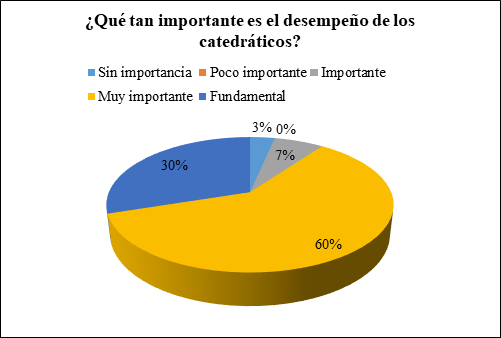 Gráfica 3. Desempeño de los catedráticos.Fuente: Elaboración propia.Otra pregunta incluida en la encuesta es acerca de la importancia del desempeño del estudiante, coincidiendo el 64% de ellos en que es muy importante, el 33% que es fundamental, el 3% in importancia y el 0% poco importante o importante. La metodología de trabajo empleada en la universidad es del 30% teórica y 70% práctica, lo cual permite vislumbrar que los estudiantes lo consideran muy importante, con ello, se cumple esta parte de la metodología de trabajo empleada en la universidad.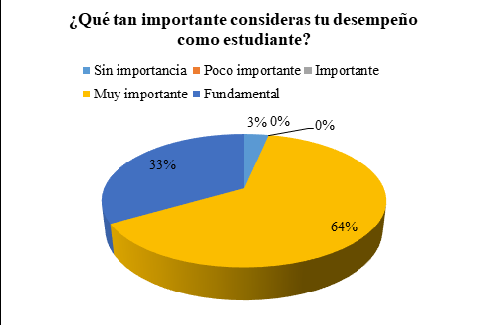 Gráfica 4. Desempeño del estudiante.Fuente: Elaboración propia.En cuanto al cumplimiento de los objetivos, los educandos consideran que el 17% de ellos está muy satisfecho, el 80% satisfecho, mientras que el 3% insatisfecho.  Por lo anterior, se alcanzaron los objetivos planeados y plasmados en las hojas de asignatura, las cuales llevan a realizar las actividades y los resultados de aprendizaje en proyectos prácticos para los educandos.  En la parte de enseñanza, el 30% de los encuestados afirma que está muy satisfecho, el 63% que está satisfecho y el 7% poco satisfecho.  Lo cual indica que la mayor parte de ellos considera que si ha aprendido y que los materiales didácticos empleados han sido de utilidad para afianzar el aprendizaje.  De acuerdo con Díaz-Barriga y Hernández (2007), la concepción constructivista del aprendizaje escolar y la intervención educativa constituyen la convergencia de diversas aproximaciones psicológicas. Por lo anterior, los educandos han sido expuestos al uso de material diverso que les ha permitido comprender o reforzar sus aprendizajes de manera más significativa y esto les amplíe su perspectiva de la utilidad práctica de lo que aprenden en clases.En lo relacionado a la aplicación de los conocimientos adquiridos durante la unidad de aprendizaje, se les preguntó acerca de la relevancia y la aplicación de éstos a su entorno laboral, los estudiantes universitarios respondieron: el 40% se encuentra muy satisfecho, el 57% satisfecho y el 3% poco satisfecho.  Con lo cual se puede aseverar que el esfuerzo realizado por la comunidad escolar ha brindado resultados favorables y con ello se requiere continuar trabajando para lograr que los alumnos que están poco satisfechos se sientan incluidos y vean más avances en cuanto a la aplicación de lo teórico en algo que sea tangible.  Cabe mencionar que los docentes requieren motivar a sus alumnos para que se generen desafíos que les hagan cuestionarse acerca de su área de estudio y esto les permita esforzarse para continuar aprendiendo y lograr aprender a aprender.Los resultados de las encuestas muestran la información relacionada a la metodología empleada en el aula con la intención de que las actividades y materiales didácticos ayuden a los educandos a entender el contenido de la unidad de aprendizaje y lograr alcanzar los resultados de aprendizaje esperados. En este apartado, los estudiantes respondieron acerca de los trabajos, prácticas de laboratorio y tareas durante la unidad de aprendizaje encontrando que el 17% de ellos está muy satisfecho, el 56% satisfecho, el 20% poco satisfecho y el 7% insatisfecho.  Por lo anterior, se debe evitar que los alumnos se encuentren en la desesperanza o impotencia, antes bien se requiere motivarlos para que puedan construir enlaces de aprendizaje, redes temáticas que les ayuden a seguir aprendiendo en entornos áulicos, virtuales o bien ya en el campo laboral.  Lo anterior para que su formación universitaria sea complementada y en un futuro los jóvenes obtengan un empleo.En cuanto a las discusiones en clase, participación de los alumnos e intervención docente se encontró que el 17% de ellos está muy satisfecho, el 67% satisfecho y el 16% poco satisfecho.  Con lo cual se requiere establecer una relación comunicativa eficaz para que los estudiantes perciban que están progresando en clases y esto se base en los principios de respeto, empatía, sana convivencia, solidaridad y empatía. En lo referente al material audiovisual empleado en clase, los educandos respondieron que el 30% se encuentra muy satisfecho, el 53% satisfecho y el 17% poco satisfecho.  Lo cual indica que para algunos estudiantes se requiere emplear otro tipo de recursos para que logren tener retos cognitivos y con ello se generen soluciones, construyan alternativas en las cuales se den situaciones de ganar-ganar.  También los docentes requieren delegar parte de esta responsabilidad con los alumnos al permitirles que elaboren repasos o introduzcan temas nuevos, logrando que la intervención educativa del catedrático sea más acorde a las necesidades actuales.Adicionalmente, la universidad tiene el programa bilingüe, con lo cual las asignaturas se imparten en inglés, por lo tanto, algunos recursos disponibles en la universidad se encuentran en español, y ellos se han dado a la tarea de traducir lo que requieren para la impartición de sus clases.  Esto también genera incertidumbre en los alumnos, pues algunos aún requieren consolidar el lenguaje, a la par de adquirir los contenidos impartidos en clases y con ello prepararse para participar en programas de movilidad internacional.ANEXO 1ENCUESTA A ESTUDIANTESEVALUACIÓN DE LA SATISFACCIÓN ACADÉMICA DE LOS ESTUDIANTES Primera parte: Importancia.INSTRUCCIONES: De acuerdo con la siguiente escala, elije la opción que mejor refleje tu punto de vista.Sin importancia. (2) Poco importante. (3) Importante. (4) Muy importante. (5) Fundamental.Segunda parte: DesempeñoINSTRUCCIONES: Evalúa los contenidos de las unidades de aprendizaje de acuerdo con la escala indicada.Muy insatisfecho. (2) Insatisfecho. (3) Poco satisfecho. (4) Satisfecho. (5) Muy satisfecho.Fuente: Jiménez, A., Terriquez, B. y Robles, F. (2011). Evaluación de la satisfacción académica de los estudiantes.  Revista Fuente Año 3. No 6.DiscusiónExiste resistencia de algunos catedráticos hacia la actualización o capacitación para brindar una mejor atención a los estudiantes universitarios.  Con la finalidad de atender dicha problemática se propone la reflexión docente acerca de qué pueden hacer para brindar una mejor atención a los alumnos, la frecuencia en que se profesionalizan, el apoyo que les brinda la institución educativa para actualizarse y la disposición de tiempo para cursar el presente diplomado.  Por lo anterior, se propone la modalidad B-Learning para que algunas sesiones se realicen dentro de la institución educativa y las demás serán en línea lo cual permitirá enriquecer el trabajo de los maestros, la optimización de tiempos y en especial, el contar con herramientas en el área psicosocial para atender las necesidades educativas de los educandos que se atienden.ConclusiónLa educación universitaria brinda la oportunidad de desarrollar competencias laborales de los estudiantes para insertarse al mercado laboral.  Debido a ello, se necesita la formación psicosocial de los docentes que con frecuencia son especialistas en su área, pero carecen de la pedagogía para transmitir, o generar ambientes de aprendizaje que requieren con sus alumnos.  Al mismo tiempo, la actualización de los catedráticos universitarios es indispensable para brindar la atención que requieren los futuros profesionistas.  Con lo cual este diplomado proporcionará herramientas en el área psicosocial a los participantes que les permitirá reducir los índices de deserción universitaria y con ello alcanzar el perfil de egreso para la formación de mejores profesionistas.ReferenciasAzionya, C. & Oksiutycz, A. (2017). Using Action Research for Curriculum Development and Improving the Learning Experience a Case Study.  University of Johannesburg.  South African Journal of Higher Education. Vol. (31). Generado en: http://www.journals.ac.za/index.php/sajhe/article/viewFile/1062/1516 p.193-208Brown, J. (1995). The Elements of Language Curriculum. USA: Heinle & Heinle Publishers, Inc.Castells, M. (2001). La era de la información.  El Poder de la Identidad. Vol. II. México: Siglo XXI editores.Díaz-Barriga, F., Hernández, G. (2007).  Estrategias docentes para un aprendizaje significativo, una interpretación constructivista. México: Mc Graw Hill.Fink, D. (2003). Creating Significant Learning Experiences. USA: Jossey-Bass.Fink, I. (2013, 14 of March). Innovative ways of Assessing Faculty Development. New Directions for Teaching and Learning. Spring. Wiley Periodicals, Inc. N° 133.Generado en: https://onlinelibrary.wiley.com/doi/abs/10.1002/tl.20045Fogarty, R. (1997). Problem-Based Learning & Other Curriculum Models for the Multiple Intelligences Classroom. USA: Lesson Lab.Herlo, D. (2015). New Trends in Curriculum Design Process for Higher Education. University of Arad. Journal Plus Education. Vol. (12), N° 2. Generado en: http://www.uav.ro/jour/index.php/jpe/article/view/116Kelting-Gibson, L. (2013, January). Analysis of 100 years of Curriculum Designs.  Montana State University, USA. International Journal of Instruction. Vol.(6), N° 1. Generado en: https://scholarworks.montana.edu/xmlui/handle/1/2975McMillan, J. H. (2011). Classroom Assessment: Principles and Practice for Effective Standards-Based Instruction. Boston, MA: Pearson.Mukan, N., Myskiv, I., & Kravets, S. (2016, 28 de junio). The Characteristics of the Systems of Continuing Pedagogical Education in Great Britain, Canada and the USA. Lviv Polytechnic National University of Ukraine. Comparative Professional Pedagogy. Vol. (6). Recuperado de: http://cejsh.icm.edu.pl/cejsh/element/bwmeta1.element.doi-10_1515_rpp-2016-0013 p. 20-25.Neave, G. (2001). Educación superior: historia y política, estudios comparativos sobre la universidad contemporánea. Barcelona: Gedisa.Nunan, D. (1998). Learner-Centred Curriculum. London: Cambridge University Press.Saiz, C., y Fernández, S. (2012). Pensamiento crítico y aprendizaje basado en problemas cotidianos. Universidad de Salamanca. REDU: Revista de Docencia Universitaria. Recuperado de: http://www.pensamiento-critico.com/archivos/pcriticoabp.pdf Schmelkes, S. (2009). Interculturalidad, democracia y formación valoral en México. Revista electrónica de investigación educativa. Vol. (11). Recuperado de: http://redie.uabc.mx/vol11no2/contenido-schmelkes2.htmlAspectos que influyen en la Satisfacción del Estudiante.Aspectos que influyen en la Satisfacción del Estudiante.123451¿Qué tan importante consideras el contenido de la unidad de aprendizaje?2¿Qué tan importante es la Metodología: las actividades y los materiales didácticos que ayudan a entender el contenido de la unidad de aprendizaje?3¿Qué tan importante es la infraestructura disponible: Instalaciones, equipos y mantenimiento de las aulas, ¿baños, áreas verdes, etc.?4¿Qué tan importante es el desempeño de los catedráticos?5¿Qué tan importante consideras tu desempeño como estudiante?Contenidos y grado de cumplimientoContenidos y grado de cumplimientoContenidos y grado de cumplimiento123451¿Se explicaron claramente los contenidos de la unidad de aprendizaje?¿Se explicaron claramente los contenidos de la unidad de aprendizaje?2¿Se cumplieron los objetivos establecidos?¿Se cumplieron los objetivos establecidos?3¿Se comprendió el contenido de la unidad de aprendizaje y el uso del material didáctico?¿Se comprendió el contenido de la unidad de aprendizaje y el uso del material didáctico?4¿El contenido de la unidad de aprendizaje es relevante y aplicable en mi entorno laboral?¿El contenido de la unidad de aprendizaje es relevante y aplicable en mi entorno laboral?5¿La duración de la unidad de aprendizaje fue la adecuada (horas por semana)?¿La duración de la unidad de aprendizaje fue la adecuada (horas por semana)?Metodología: Las actividades y los materiales didácticos me ayudaron a entender el contenido de la unidad de aprendizaje y lograr alcanzar los resultados de aprendizaje.Metodología: Las actividades y los materiales didácticos me ayudaron a entender el contenido de la unidad de aprendizaje y lograr alcanzar los resultados de aprendizaje.Metodología: Las actividades y los materiales didácticos me ayudaron a entender el contenido de la unidad de aprendizaje y lograr alcanzar los resultados de aprendizaje.1234566Trabajos, prácticas de laboratorio y tareas durante la unidad de aprendizaje.77Cuadernos de trabajos y ejercicios.88Discusiones en clase, participación de los alumnos e intervención docente.99Material audiovisual (vídeos, presentaciones, etc.).1010Bibliografía disponible para lograr los objetivos de la unidad de aprendizaje.Desempeño de los catedráticosDesempeño de los catedráticosDesempeño de los catedráticos123451¿Muestran conocimiento y dominio del tema?¿Muestran conocimiento y dominio del tema?2¿Presentaron el contenido de la unidad de aprendizaje de manera clara?¿Presentaron el contenido de la unidad de aprendizaje de manera clara?3¿Promueven la discusión y el diálogo para enriquecer los temas?¿Promueven la discusión y el diálogo para enriquecer los temas?4¿Responden a las preguntas de manera adecuada?¿Responden a las preguntas de manera adecuada?5¿Manejan de manera efectiva las dinámicas de grupo/ solución de tareas y exámenes?¿Manejan de manera efectiva las dinámicas de grupo/ solución de tareas y exámenes?6¿Asisten puntualmente a clases?¿Asisten puntualmente a clases?7¿Mantienen al grupo interesado y enfocado en los contenidos de la unidad didáctica?¿Mantienen al grupo interesado y enfocado en los contenidos de la unidad didáctica?8Si pudiera escoger, ¿Volvería a asistir con sus docentes a cursar otra asignatura?Si pudiera escoger, ¿Volvería a asistir con sus docentes a cursar otra asignatura?9¿El uso del tiempo efectivo de clases, por parte de los catedráticos fue adecuado?¿El uso del tiempo efectivo de clases, por parte de los catedráticos fue adecuado?